Минобрнауки РоссииБузулукский гуманитарно-технологический институт (филиал)федерального государственного бюджетного образовательного учреждениявысшего образования Оренбургский государственный университет»Кафедра общепрофессиональных и технических дисциплинФондоценочных средствпо дисциплине «Б2.П.В.П.1 Технологическая (производственно-технологическая) практика»Уровень высшего образованияБАКАЛАВРИАТНаправление подготовки23.03.03 Эксплуатация транспортно-технологических машин и комплексов(код и наименование направления подготовки)Сервис транспортных и технологических машин и оборудования (нефтегазодобыча)(наименование направленности (профиля) образовательной программы)КвалификациябакалаврФормы обучениязаочнаяГод набора 2023Фонд оценочных средств предназначен для контроля знаний обучающихся направления 23.03.03 – Эксплуатация транспортно-технологических машин и комплексов по дисциплине Технологическая (производственно-технологическая) практика.Фонд оценочных средств является приложением к рабочей программе по дисциплине Технологическая (производственно-технологическая) практика.Фонд оценочных средств рассмотрен и утвержден на заседании кафедры общепрофессиональных и технических дисциплин	протокол № 6 от 10.02.2023г. Заведующий кафедрой                                               Д.А. Дрючин	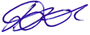          наименование факультета                                                                  подпись                                    расшифровка подписиИсполнитель:Доцент                             	М.А. Вильданова	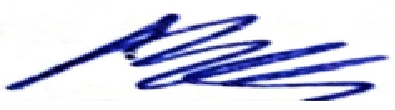        должность                                                           подпись                                                                                      расшифровка подписи Раздел 1 Перечень компетенций, с указанием этапов их формирования в процессе освоения дисциплиныРаздел 2 Типовые контрольные задания и иные материалы, необходимые для оценки планируемых результатов обучения по дисциплине (оценочные средства). Описание показателей и критериев оценивания компетенций, описание шкал оцениванияБлок АА.0 Фонд тестовых заданий по дисциплинеВажное условие развития авторемонтного производства:  	-1. снижение себестоимости ремонта  	-2.увеличение экономической эффективности и снижение себестоимости ремонта  	+3.повышение качества ремонта Предприятия автомобильного транспорта по своему назначению подразделяются на:  	- 1. участки, цеха, мастерские, предприятия и объединения  	+2. автотранспортные, авторемонтные и автообслуживающие  	          - 3. предприятия основной и вспомогательной деятельности  	3. Что такое предприятие?  	+1. Самостоятельный хозяйствующий субъект, занимающийся производством продукции, выполнением работ и оказанием услуг в целях получения прибыли. Самостоятельный хозяйствующий субъект, занимающийся перераспределением ресурсов. Хозяйствующий субъект с правом юридического лица, занимающийся накоплением капитала.  	4. Предприятия по отраслевому признаку бывают:  	-1. Торговые, строительные, производственные и смешанные.  	+2. Производственные, строительные, торговые и др.  	-3. Производственные, государственные, строительные, торговые и др.  	5. По форме собственности предприятия бывают:  	           -1. Государственные, частные, производственные.  	+2. Государственные, муниципальные, частные, смешанные.  	-3. Малые, государственные, коллективные, частные.  	6. По характеру правового режима собственности предприятия бывают: Индивидуальные, государственные, малые. Индивидуальные, коллективные и смешанные.  	+3. Индивидуальные и коллективные.  7. По размеру предприятия бывают:  	          +1. Малые, средние, крупные. Малые, средние, объединенные. Малые, средние, комплексные. 8. Любое предприятие действует на основании: -1. Коллективного договора и наличия печати. -2. Собственного устава и наличия юридического лица.  	+3. Собственного устава или коллективного договора.  9. Производственный процесс по назначению бывает:  	+1. Основной, вспомогательный, обслуживающий. Основной и дополнительный. Основной и второстепенный.  10. Производственный процесс по сложности бывает:  	-1. Простой, средний и сложный.  	+2. Простой и комплексный.  	-3. Простой, комплексный и промежуточный.  	11. Производственный процесс по степени механизации:  	-1. Ручной, станочный, механизированный, автоматизированный.  	+2. Ручной, механизированный, автоматизированный.  	-3. Автоматизированный и неавтоматизированный.  	12. Технологический процесс по способу воздействия на предмет труда: Физические, механические. Физические, обрабатывающие, сборочные.  	+3. Физические, механические, аппаратурные.  13. Под производственной мощностью подразумевается:  	+1. максимальное количество транспортной продукции, которое может произвести производственная единица максимальный размер выручки, полученной от реализации транспортной продукции техническое оснащение производственной единицы  14. Производственная мощность зон ТО и ремонта подвижного состава, цехов, участков АТП определяется: по численности ремонтных и вспомогательных рабочих, занятых ТО и ремонтом ПС по наибольшему уровню организации и квалификации кадров  	+3. по наибольшей пропускной способности ведущих звеньев производства, линий ТО, постов для ремонта и т. д.  15. Что является основной деятельностью автотранспортных предприятий? перевозка и обслуживание грузов, пассажиров, продажа автомобилей, складирование грузов. экспедирование грузов, создание мощной ремонтной базы для обслуживания автомобилей населения.  	+3. перевозка грузов и пассажиров, ТО и ремонт автомобилей, хранение ПС, снабжение запасными частями и ремонтными материалами.  	16. Авторемонтные предприятия занимаются:  	-1. восстановлением работоспособности транспортных средств           +2. восстановлением работоспособности транспортных средств, их основных узлов и агрегатов -3. выполнением технического обслуживания и ремонта ПС 17. К авторемонтным предприятиям относятся: авторемонтные и агрегатно-ремонтные СТО, АЗС, шиноремонтные заводы и мастерские, ремонтно-зарядные аккумуляторные станции  	    +3. авторемонтные, агрегатно-ремонтные, шиноремонтные заводы и мастерские, ремонтно-зарядные аккумуляторные станции и специализированные мастерские  	18. Автообслуживающие предприятия осуществляют:  	+1. обслуживание ПС, пассажиров и грузов, находящихся в пути обслуживание ПС и пассажиров обслуживание ПС и грузов, находящихся в пути  	19. СТО и АЗС по территориальному признаку бывают:  	+1. Городские, районные, дорожные квартальные, городские, дорожные местные и дорожные  20. Экономический анализ – это:  	+1. метод исследования, заключающийся в расчленении целого на части. метод планирования производственной программы. метод управления производственно-хозяйственной деятельностью.  	21. Производственная мощность бывает:  	          -1. нормативная, фактическая, плановая.  	-2. теоретическая и практическая.  	+3. теоретическая, максимальная, экономическая и практическая.  	22. В практике хозяйствования организационная структура управления бывает:  +1. Линейная, функциональная, линейно-функциональная, дивизиональная, матричная. Линейная, функциональная и линейно-функциональная. Дивизиональная, матричная, структурная.  23. Что такое учет?  -1. функция анализа, которая необходима для процесса планирования.                                              	+2. функция управления, основанная на наблюдении, измерении и регистрации хозяйственных операций.  	-3. функция управления, основанная на формировании базы данных.  	24. Оперативный учет осуществляется:  	-1. на предприятии за определенный период времени.  	+2. на рабочем месте в момент совершения определенной хозяйственной операции.  	-3. на предприятии или в подразделении для заполнения форм отчетности. 25. Предприятия должны:  	+1. предоставлять органам статистики данные. вести статистический учет и предоставлять органам статистики данные. вести статистический учет. 26. Бухгалтерский учет – это:  	+1. отражение хозяйственной деятельности предприятия. анализ хозяйственной деятельности предприятия. исследование инфраструктуры предприятия. 27. Как определяется автомобиле-дни календарные? АДк = Аэ * Дк АДк = Асс * Др  	+3. АДк = Асс * Дк Как определяются автомобиле-дни в эксплуатации? 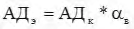 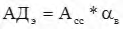 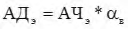  	+1.   	-2.  	-3. Как определяются автомобиле-часы в эксплуатации?  	           -1. АЧэ = Асс * Дк * Тн  	+2. АЧэ = АДэ * Тн  	-3. АЧэ = АДк * Тн Как определяется общий пробег автомобиля?  	-1. 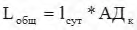 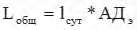 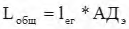  	+2.   	-3. Как определяется грузооборот? Р = Q / lег Р = Q* lсут  	+3. Р = Q * lег Как определяется годовое количество ездок?  	+1. Nе = Nсут * АДэ Nе = Nп * АЧэ Nе = Nсут * АДк Как определить производительный пробег?  	-1. 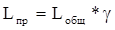 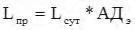 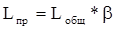  	-2.   	+3. Как определяется среднесуточный пробег легковых автомобилей?  	+1. 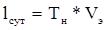 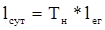 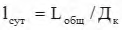  	-2.  	-3.  Как определяется процент выполнения плана грузооборота? 	-1.  +2.  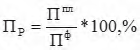 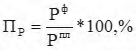  	-3.  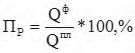 36. Как определяется абсолютное изменение объема перевозок? 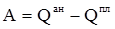 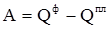 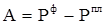  	-1.   	+2.   	-3. Как определяется процент выполнения плана времени в наряде? 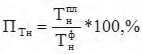 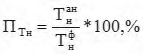 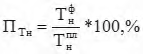 -1. Какой показатель не рассчитывается в производственной программе по ТО и ремонту автомобилей?                 -1. годовая трудоемкость ремонтных работ.                +2. численность ремонтных рабочих.  	          -3. количество обслуживаний. Сколько насчитывается категорий условий эксплуатации?  	+1. 5  2 10 Коэффициент корректирования периодичности определяется согласно: нормативному пробегу автомобилей. количеству автомобилей.  	+3. среднетехнической скорости и категории условий эксплуатации. Как определяется скорректированная периодичность ТО-1? 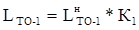 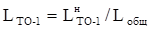 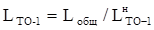  	+1.  	-2.   	-3.  Количество капитальных ремонтов определяется по формуле: 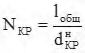 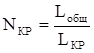 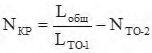 -1.  	+2.  	-3.  Как определяется трудоемкость зоны ЕО? -1. 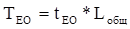 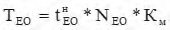 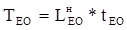  	+2.   	-3. Каким образом определяется трудоемкость зоны ТР?  	-1. 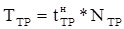 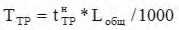 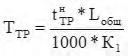  	-2.   	+3. Как рассчитывается общая годовая трудоемкость? 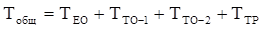 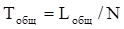 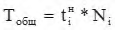          +1.   	-2.  	-3. Как определяется трудоемкость вспомогательных работ? -1. 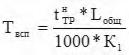 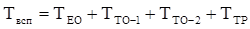 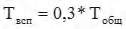  	-2.   	+3. Как определяется коэффициент технической готовности? 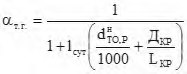 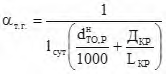 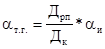  	+1.   	-2.  	-3. Дни простоя автомобиля в ТО и ремонте определяются согласно:  	--1.норме пробега до капитального ремонта.  	               +2. нормативу простоя автомобиля в ТО и ремонте на 1000 км пробега.                      -3. нормативу трудоемкости воздействия. Количество воздействий не рассчитывается для работ:  	-1. ежедневного обслуживания.  	+2. текущего ремонта.  	-3. диагностики. Какие данные необходимы для определения производственной программы по ТО и ремонту из плана перевозок?  +1. общий годовой и среднесуточный пробег автомобилей, автомобиле-дни в эксплуатации. количество автомобилей и средняя длина ездки с грузом. общий пробег и коэффициент использования парка. А.1 Вопросы для опросаТО и его виды. Ремонт автомобилей и его виды. Диагностирование транспортных и транспортно-технологических машин и оборудования и его виды. Работы, проводимые при ТО и их характеристика. ЕО: назначение, его характеристика и работы при ЕО. ТО-1: назначение, его характеристика и работы при ТО-1. ТО-2: назначение, его характеристика и работы при ТО-2. СО: назначение, его характеристика и работы при СО. Д-1: назначение, его характеристика и работы при Д-1. Д-2: назначение, его характеристика и работы при Д-2. Дтр: назначение, его характеристика и работы при Дтр. Капитальный ремонт: назначение, виды и его особенности. Текущий ремонт: назначение, виды и его особенности. Техническое обслуживание по наработке. Техническое обслуживание по состоянию. Блок B – Оценочные средства для диагностирования сформированности уровня компетенций – «уметь»В.0 Оформление отчета по практике Отчет по практике оформляется в соответствии с типовым заданием, а также индивидуальным заданием, которое выдает руководитель практики. Задание на технологическую практику ______________________________________________________________(фамилия, имя, отчество студента)  Группа____________курса___________формы обучения профиля подготовки «Сервис транспортных и технологических машин и оборудования (нефтегазодобыча)» Рекомендуемые предприятия для прохождения практики: автотранспортные организации; авторемонтные предприятия; автотранспортные предприятия нефтегазодобывающей отрасли; станции технического обслуживания; транспортные цеха производственных предприятий, организаций, учреждений. Студент должен:Вести дневник практики. Собрать материал для составления отчета по производственной практике рекомендуемых предприятий, который включает: Содержание: 1.Характеристика предприятия; 2.Анализ хозяйственной деятельности и удельных показателей предприятия; 3.Анализ организации производства ТО и ТР автомобилей на предприятии; 4.Работа отделов и служб автотранспортного предприятия; 5.Описание цеха, участка, зоны или поста (по заданию руководителя); 6.Анализ используемых в производственном процессе участка, цеха или поста оборудования и приспособлений; 7.Заключение; Список использованных источников; Приложение. 3. Составить отчет по производственной практике объемом 15-20 листов формата А4 (297×210 мм). Составление отчета по практике: Производственная практика завершается составлением отчета, который оформляется в соответствии со стандартом организации «Работы студенческие. Общие требования и правила оформления», http://kf.osu.ru/dept/umo/standart_org.pdf.  Текстовая часть отчета должна сопровождаться рисунками, схемами, фотографиями и чертежами. Изложение должно быть кратким, ясным, без повторений. Не допускается переписывание в отчет общих положений из учебников, пособий, инструкций и т.п. В начале отчета приводится содержание с указанием страниц по разделам и основным вопросам В.1 Дневник практики В течение всего периода практики студентом ведется дневник практики.   Инструкция по заполнению дневника Заполнение дневника осуществляется в конце каждого дня практики. Записи должны отражать содержание работ, выполненных в течение дня.  Дневник практики содержит: рекомендации студенту-практиканту о его действиях перед выездом на практику, по прибытии, в период и по окончании практики, описание содержания работы в период практики, а также индивидуальное задание практиканта и записи:  о сдаче техминимума или квалификационных норм, освоении рабочих профессии, присвоении разрядов;  о содержании рационализаторских и других предложений студента по совершенствованию эксплуатационной, научно-исследовательской, проектноконструкторской, организационно-управленческой деятельности базы практики;  о выполнении индивидуального задания и программы практики с характеристикой-отзывом, выводами и оценкой руководителей практики от университета и предприятия.  После прохождения производственной практики студент обязан предоставить на кафедру оформленный дневник, а затем в установленные кафедрой сроки защитить отчет по практике.  Оформленный дневник практики и отзывы руководителей от предприятия, заверенные печатями, являются основанием для аттестации студентов по итогам производственной практики.  Блок С – Оценочные средства для диагностирования сформированности уровня компетенций – «владеть»С.0 Методические рекомендации студенту во время прохождения практики: Подготовительный этап, как правило, включает следующие мероприятия:  1. Проведение общих собраний студентов, направляемых на учебную практику. Собрания проводятся для ознакомления студентов:  с целями и задачами учебной практики;  этапами ее проведения; - информацией о предприятиях  базах практик;  требованиями, которые предъявляются к местам практики и студентам;  - используемой документацией.  2. Определение и закрепление за студентами баз практики.  На этом этапе студентам представляется перечень предприятий - баз практики с указанием количества мест на данном предприятии. Студентам предоставляется возможность предварительно определиться с местом прохождения практики. Студентам предоставляется также возможность самостоятельно найти организацию, в которой они будут проходить практику.  Распределение студентов по конкретным базам практики производится с учетом имеющихся возможностей и требований конкретных баз практики к уровню подготовки студентов, а также с учетом перспективы прохождения студентом на данном предприятии последующих этапов практики. При этом следует иметь ввиду, что в соответствии с п. 7 ст. 13 Федерального закона Российской Федерации от 29 декабря 2012 года №273-ФЗ «Об образовании в Российской Федерации» организация проведения практики, предусмотренной образовательной программой, реализуется организациями, осуществляющими образовательную деятельность на основе договоров с организациями, осуществляющими деятельность по образовательной программе соответствующего профиля.3. С учетом распределения студентов по базам практики производится закрепление руководителей практики от кафедры.  Приказ о проведении учебной практики с распределением студентов по базам практики и закреплением руководителей от кафедры утверждается не позднее 10 дней до ее начала. На его основании студентам выдаются индивидуальные направления на практику (путевки), а также сопроводительные письма в адрес руководителя (зам. руководителя) предприятия, при необходимости.  Студенты перед началом практики получают путевки, подготавливают формы: дневников практики; индивидуальных заданий на практику в виде календарного плана; титульного листа отчета по практике. Студенты проходят на кафедре инструктаж о порядке прохождения практики и по технике безопасности в пути следования к месту практики. Студенты также должны: подготовить ксерокопии своих ИНН, свидетельств пенсионного страхования; получить при необходимости медицинскую справку по форме, требуемой предприятием - базой практики, в поликлинике, к которой прикреплены; подготовить фотографии (формат по требованию предприятия - базы практики) и паспортные данные (ксерокопии разворотов с фотографией и регистрацией места жительства) для оформления пропусков на предприятия, при необходимости.  Основной этап. Оперативное руководство практикой осуществляют руководители от кафедры и базы практики.  В этот период студенты выполняют свои обязанности, определенные программой практики и требованиями предприятия.  По прибытии на предприятие перед началом работы студенты проходят вводный инструктаж по правилам внутреннего распорядка, режиму и промышленной безопасности на предприятии, обязательство выполнения которых студенты подтверждают росписью в соответствующем журнале, получают пропуска на территорию предприятия.  Работа практикантов контролируется руководителями практики от предприятия, учреждения или организации (далее - руководитель практики от принимающей организации) и руководителями университета в соответствии с установленной системой на данном предприятии.  Основной формой проведения практики является проведение отдельных теоретических занятий, производственных экскурсий, самостоятельное изучение студентами предоставленной им нормативной и технической литературы. Основными методами изучения производства является личное наблюдение, экспертные оценки по опросам специалистов, ознакомление с нормативно-технической документацией, выполнение индивидуального задания, и т.д. Студент имеет право в установленном на предприятии порядке пользоваться литературой, технической документацией и другими материалами по программе практики, имеющимися на предприятии.  Заключительный этап завершает практику и проводится в срок не позднее начала по графику учебного процесса нового семестра.  По окончании практики, перед зачетом студенты представляют на кафедру оформленные:  письменный отчет по практике;  дневник практики (по решению кафедры);  индивидуальное задание с календарным планом и отметками о его выпол-нении; отзыв руководителя учебной практики от принимающей организации;  путевку-направление на практику с отметкой на предприятии дат прибытия и убытия.  Отчет и отзыв рассматриваются руководителем практики от кафедры. Отчет предварительно оценивается и допускается к защите после проверки его соответствия требованиям программы практики.  Руководители практики от кафедры  Руководство учебной практикой может осуществляться как штатными преподавателями, так и преподавателями-совместителями.  Руководители практики от кафедры:  обеспечивают проведение всех организационных мероприятий перед выездом студентов на практику (проведение собраний; инструктаж о порядке прохождения практики; инструктаж по охране труда и технике безопасности и т.д.);  устанавливают связь с руководителями практики от принимающей организации и совместно с ними составляют рабочую программу проведения практики;  согласовывают индивидуальные задания на практику; принимают участие в распределении студентов по рабочим местам или перемещении их по видам работ; - осуществляют контроль за обеспечением предприятием нормальных условий труда и быта студентов, контролируют проведение со студентами обязательных инструктажей по охране труда и технике безопасности и совместно с руководителями практики от принимающей организации несут ответственность за соблюдением студентами правил техники безопасности;  контролируют выполнение практикантами правил внутреннего трудового распорядка и режима предприятия;  осуществляют контроль за выполнением программы практики и соблюдением установленных сроков практики;  организуют совместно с руководителями практики от принимающей организации лекции (по истории предприятия, его организационной структуре, технологии и управлению производством, охране труда и промышленной безопасности, стандартизации, контролю качества продукции, экологическим, правовым и другим проблемам), включенные в программу проведения практики на предприятии; - оказывают методическую помощь студентам при выполнении ими индивидуальных заданий и сборе материалов для отчета по практике;  рассматривают отчеты студентов по практике, дают отзывы об их работе и представляют заведующему кафедрой письменный отчет о проведении практики вместе с замечаниями и предложениями по совершенствованию практической подготовки студентов;  в установленные сроки организуют и лично участвуют в комиссии по приему зачетов по практике с выставлением оценок за практику и оформлением зачетных ведомостей.  Руководитель практики от принимающей организации  Руководитель практики от принимающей организации назначается руководством предприятия и выполняет обязанности в соответствии с  разделом договора об обязательствах предприятия, с оплатой труда за счет предприятия.  Обязанности студента  Студент при прохождении практики обязан:  добросовестно выполнять задания, предусмотренные программой практики;  соблюдать правила внутреннего трудового распорядка и режима, действующие на предприятии (учреждении, организации);  изучить и строго соблюдать правила охраны труда, техники безопасности, производственной санитарии и промышленной безопасности;  участвовать в рационализаторской и изобретательской работе;  нести ответственность за выполняемую работу и ее результаты наравне со штатными работниками;  своевременно представить руководителю практики от кафедры дневник, письменный отчет о выполнении всех заданий и сдать зачет по практике  Блок D Организационно-методическое обеспечение контроля итогов первой производственной практики D.0 Требования по оформлению дневника и составлении отчета указаны в методических указаниях.  	Итоговой формой контроля знаний, умений и навыков по дисциплине является дифференцированный зачёт (зачёт с оценкой). Зачёт проводится в два этапа. На первом этапе проводится тестирование по разработанным фондам тестовых заданий. Второй этап проводится в виде собеседования, с целью защиты отчёта по практике перед комиссией кафедры и по итогам его защиты выставляется оценка (отлично, хорошо, удовлетворительно или неудовлетворительно) При выставлении оценки по практике учитываются: оценка, полученная за тестирование; содержание отчёта и умение студента его публично представить вместе с аргументацией полученных на практике результатов; характеристика студента за период прохождения практики. Описание показателей и критериев оценивания компетенций, описание шкал оцениванияОценивание выполнения практических заданийОценивание выполнения тестовОценивание ответа на экзаменеРаздел 3 Методические материалы, определяющие процедуры оценивания знаний, умений, навыков и (или) опыта деятельности, характеризующих этапы формирования компетенцийОсновными этапами формирования компетенций по дисциплине при изучении студентами дисциплины являются последовательное изучение содержательно связанных между собой разделов.В экзаменационный билет включено два теоретических вопроса и практическое задание, соответствующие содержанию формируемых компетенций. Экзамен проводится в устной форме. На ответ и решение задачи студенту отводится 40 минут. За ответы на теоретические вопросы студент может получить максимально 60 баллов, за решение задачи – 40 баллов.Перевод баллов в оценку:– 85-100 – «отлично»;– 70-84 – «хорошо»;– 50-69 – «удовлетворительно»;– 0-49 – «неудовлетворительно».Или по итогам выставляется дифференцированная оценка с учетом шкалы оценивания.Тестирование проводится с помощью веб-приложения «Универсальная система тестирования БГТИ».На тестирование отводится 90 минут. Каждый вариант тестовых заданий включает
25 вопросов. За каждый правильный ответ на вопрос дается 4 балла.Перевод баллов в оценку:– 85-100 – «отлично»;– 70-84 – «хорошо»;– 50-69 – «удовлетворительно»;– 0-49 – «неудовлетворительно».В целом по дисциплине оценка «зачтено» ставится в следующих случаях:– обучаемый демонстрирует самостоятельность в применении знаний, умений и навыков к решению учебных заданий в полном соответствии с образцом, данным преподавателем, по заданиям, решение которых было показано преподавателем, следует считать, что компетенция сформирована, но ее уровень недостаточно высок.– обучаемый способен  продемонстрировать самостоятельное применение знаний, умений и навыков при решении заданий, аналогичных тем, которые представлял преподаватель при потенциальном формировании компетенции, подтверждает наличие сформированной компетенции, причем на более высоком уровне. Наличие сформированной компетенции на повышенном уровне самостоятельности со стороны обучаемого при ее практической демонстрации в ходе решения аналогичных заданий следует оценивать как положительное и устойчиво закрепленное в практическом навыке.– обучаемый демонстрирует способность к полной самостоятельности (допускаются консультации с преподавателем по сопутствующим вопросам) в выборе способа решения неизвестных или нестандартных заданий в рамках учебной дисциплины с использованием знаний, умений и навыков, полученных как в ходе освоения данной учебной дисциплины, так и смежных дисциплин, следует считать компетенцию сформированной на высоком уровне.Оценка «незачтено» ставится при неспособности обучаемого самостоятельно продемонстрировать наличие знаний при решении заданий, которые были представлены преподавателем вместе с образцом их решения, отсутствие самостоятельности в применении умения к использованию методов освоения учебной дисциплины и неспособность самостоятельно проявить навык повторения решения поставленной задачи по стандартному образцу свидетельствуют об отсутствии сформированной компетенции. Отсутствие подтверждения наличия сформированности компетенции свидетельствует об отрицательных результатах освоения учебной дисциплины.При оценивании результатов обучения: знания, умения, навыки и/или опыта деятельности (владения) в процессе формирования заявленных компетенций используются различные формы оценочных средств текущего, рубежного и итогового контроля (промежуточной аттестации Формируемые компетенции Планируемые результаты обучения по дисциплине, характеризующие этапы формирования компетенций Виды оценочных средств по уровню сложности/шифр раздела в данном документе УК-8 Способен создавать и поддерживать в повседневной жизни и в профессиональной деятельности безопасные условия жизнедеятельности для сохранения природной среды, обеспечения устойчивого развития общества, в том числе при угрозе и возникновении чрезвычайных ситуаций и военных конфликтов  Знать: основы безопасности жизнедеятельности на предприятиях транспорта Блок А - задания репродуктивного уровняА.0 Фонд тестовых заданий по дисциплинеУК-8 Способен создавать и поддерживать в повседневной жизни и в профессиональной деятельности безопасные условия жизнедеятельности для сохранения природной среды, обеспечения устойчивого развития общества, в том числе при угрозе и возникновении чрезвычайных ситуаций и военных конфликтов  Уметь: обеспечивать безопасные условия труда на рабочем местеБлокВ - задания реконструктивного уровняВ.0 Оформление отчета по практикеB.1 Журнал практикиУК-8 Способен создавать и поддерживать в повседневной жизни и в профессиональной деятельности безопасные условия жизнедеятельности для сохранения природной среды, обеспечения устойчивого развития общества, в том числе при угрозе и возникновении чрезвычайных ситуаций и военных конфликтов  Владеть: - навыками применения средств защиты с целью обеспечения безопасных условий труда на рабочем месте.Блок С - задания практико-ориентированного и / или исследовательского уровняС.0 Методические рекомендации студенту во время прохождения практикиПК*-2 Способен организовать и координировать совместную деятельность сотрудников по обеспечению эксплуатации, обслуживания и сервиса транспортно-технологических машин и комплексовЗнать:способы организации и координирования совместной деятельности сотрудников по обеспечению эксплуатации, обслуживания и сервиса транспортно-технологических машин и комплексовБлок А - задания репродуктивного уровняА.0 Фонд тестовых заданий по дисциплинеПК*-2 Способен организовать и координировать совместную деятельность сотрудников по обеспечению эксплуатации, обслуживания и сервиса транспортно-технологических машин и комплексовУметь:организовывать и координировать взаимодействие подразделений организации, взаимодействие организации с внешними контрагентами по обслуживанию и сервису транспортно-технологических машин и комплексовБлокВ - задания реконструктивного уровняВ.0 Оформление отчета по практикеB.1 Журнал практикиПК*-2 Способен организовать и координировать совместную деятельность сотрудников по обеспечению эксплуатации, обслуживания и сервиса транспортно-технологических машин и комплексовВладеть:навыками организации и координирования взаимодействия подразделений организацииБлок С - задания практико-ориентированного и / или исследовательского уровняС.0 Методические рекомендации студенту во время прохождения практикиПК*-4 Способен руководить выполнением работ по техническому обслуживанию и ремонту транспортно-технологических машин и их компонентовЗнать: основные принципы системы технического обслуживания и ремонта транспортно- технологических машин и их компонентов, особенности альтернативных топливно-энергетических схем, применяемых при эксплуатации транспортных и транспортнотехнологических машин отрасли, конструкцию и принципы работы навесного оборудования транспортных и транспортно-технологических машин нефтегазовой отраслиБлок А - задания репродуктивного уровняА.0 Фонд тестовых заданий по дисциплинеПК*-4 Способен руководить выполнением работ по техническому обслуживанию и ремонту транспортно-технологических машин и их компонентовУметь: определять номенклатуру и объём эксплуатационных материалов, используемых при эксплуатации, техническом обслуживании и ремонте транспортно- технологических машинБлокВ - задания реконструктивного уровняВ.0 Оформление отчета по практикеB.1 Журнал практикиПК*-4 Способен руководить выполнением работ по техническому обслуживанию и ремонту транспортно-технологических машин и их компонентовВладеть: знанием конструкции и принципов работы навесного оборудования транспортных и транспортно- технологических машин нефтегазовой отраслиБлок С - задания практико-ориентированного и / или исследовательского уровняС.0 Методические рекомендации студенту во время прохождения практикиПК*-6 Способен организовать эффективное обеспечение транспортных, транспортно-технологических и сервисных предприятий материалами, комплектующими изделиями и запасными частями с учётом влияния внешних факторов и особенностей производственной деятельностиЗнать: порядок расчёта и проектирования деталей, узлов транспортных средств, в соответствии с техническим заданиемБлок А - задания репродуктивного уровняА.0 Фонд тестовых заданий по дисциплинеПК*-6 Способен организовать эффективное обеспечение транспортных, транспортно-технологических и сервисных предприятий материалами, комплектующими изделиями и запасными частями с учётом влияния внешних факторов и особенностей производственной деятельностиУметь:выполнять расчёт и проектирование деталей, узлов транспортных средств, в соответствии с техническим заданиемБлокВ - задания реконструктивного уровняВ.0 Оформление отчета по практикеB.1 Журнал практикиПК*-6 Способен организовать эффективное обеспечение транспортных, транспортно-технологических и сервисных предприятий материалами, комплектующими изделиями и запасными частями с учётом влияния внешних факторов и особенностей производственной деятельностиВладеть: методами расчёта и проектирования деталей,узлов транспортных средств, в соответствии с техническим заданиемБлок С - задания практико-ориентированного и / или исследовательского уровняС.0 Методические рекомендации студенту во время прохождения практики4-балльнаяшкалаОтличноХорошоУдовлетворительноНеудовлетворительно100 балльная шкала85-10070-8450-690-49Бинарная шкалаЗачтеноЗачтеноЗачтеноНе зачтено4-балльная шкалаПоказателиКритерииОтличноПолнота выполнения практического заданияСвоевременность выполнения заданияПоследовательность и рациональность выполнения заданияСамостоятельность решенияЗадание решено самостоятельно. При этом составлен правильный алгоритм решения задания, в логических рассуждениях, в выборе формул и решении нет ошибок, получен верный ответ, задание решено рациональным способом.ХорошоПолнота выполнения практического заданияСвоевременность выполнения заданияПоследовательность и рациональность выполнения заданияСамостоятельность решенияЗадание решено с помощью преподавателя. При этом составлен правильный алгоритм решения задания, в логическом рассуждении и решении нет существенных ошибок; правильно сделан выбор формул для решения; есть объяснение решения, но задание решено нерациональным способом или допущено не более двух несущественных ошибок, получен верный ответ.УдовлетворительноПолнота выполнения практического заданияСвоевременность выполнения заданияПоследовательность и рациональность выполнения заданияСамостоятельность решенияЗадание решено с подсказками преподавателя. При этом задание понято правильно, в логическом рассуждении нет существенных ошибок, но допущены существенные ошибки в выборе формул или в математических расчетах; задание решено не полностью или в общем виде.Неудовлетворительно Полнота выполнения практического заданияСвоевременность выполнения заданияПоследовательность и рациональность выполнения заданияСамостоятельность решенияЗадание не решено.4-балльнаяшкалаПоказателиКритерииОтличноПолнота выполнения тестовых заданийСвоевременность выполненияПравильность ответов на вопросыСамостоятельность тестированияВыполнено 85-100 % заданий предложенного теста, в заданиях открытого типа дан полный, развернутый ответ на поставленный вопросХорошоПолнота выполнения тестовых заданийСвоевременность выполненияПравильность ответов на вопросыСамостоятельность тестированияВыполнено 70-84 % заданий предложенного теста, в заданиях открытого типа дан полный, развернутый ответ на поставленный вопрос; однако были допущены неточности в определении понятий, терминов и др.УдовлетворительноПолнота выполнения тестовых заданийСвоевременность выполненияПравильность ответов на вопросыСамостоятельность тестированияВыполнено 50-69 % заданий предложенного теста, в заданиях открытого типа дан неполный ответ на поставленный вопрос, в ответе не присутствуют доказательные примеры, текст со стилистическими и орфографическими ошибками.Неудовлетворительно Полнота выполнения тестовых заданийСвоевременность выполненияПравильность ответов на вопросыСамостоятельность тестированияВыполнено 0 %-49 % заданий предложенного теста, на поставленные вопросы ответ отсутствует или неполный, допущены существенные ошибки в теоретическом материале (терминах, понятиях).4-балльная шкалаПоказателиКритерииОтличноПолнота изложения теоретического материалаПолнота и правильность решения практического заданияПравильность и или аргументированность изложения последовательность действийСамостоятельность ответаКультура речиДан полный, в логической последовательности развернутый ответ на поставленный вопрос, где он продемонстрировал знания предмета в полном объеме учебной программы, достаточно глубоко осмысливает дисциплину, самостоятельно, и исчерпывающе отвечает на дополнительные вопросы, приводит собственные примеры по проблематике поставленного вопроса, решил предложенные практические задания без ошибок.ХорошоПолнота изложения теоретического материалаПолнота и правильность решения практического заданияПравильность и или аргументированность изложения последовательность действийСамостоятельность ответаКультура речиДан развернутый ответ на поставленный вопрос, где студент демонстрирует знания, приобретенные на лекционных и семинарских занятиях, а также полученные посредством изучения обязательных учебных материалов по курсу, дает аргументированные ответы, приводит примеры, в ответе присутствует свободное владение монологической речью, логичность и последовательность ответа. Однако допускается неточность в ответе. Решил предложенные практические задания с небольшими неточностями.УдовлетворительноПолнота изложения теоретического материалаПолнота и правильность решения практического заданияПравильность и или аргументированность изложения последовательность действийСамостоятельность ответаКультура речиДан ответ, свидетельствующий в основном о знании процессов изучаемой дисциплины, отличающийся недостаточной глубиной и полнотой раскрытия темы, знанием основных вопросов теории, слабо сформированными навыками анализа явлений, процессов, недостаточным умением давать аргументированные ответы и приводить примеры, недостаточно свободным владением монологической речью, логичностью и последовательностью ответа. Допускается несколько ошибок в содержании ответа и решении практических заданий.Неудовлетворительно Полнота изложения теоретического материалаПолнота и правильность решения практического заданияПравильность и или аргументированность изложения последовательность действийСамостоятельность ответаКультура речиДан ответ, который содержит ряд серьезных неточностей, обнаруживающий незнание процессов изучаемой предметной области, отличающийся неглубоким раскрытием темы, незнанием основных вопросов теории, несформированными навыками анализа явлений, процессов, неумением давать аргументированные ответы, слабым владением монологической речью, отсутствием логичности и последовательности. Выводы поверхностны. Решение практических заданий не выполнено, т.е студент не способен ответить на вопросы даже при дополнительных наводящих вопросах преподавателя.